Zoom is a video call app that you can use on a computer or mobile phone, and lets you connect online for live chats and video conference meetings.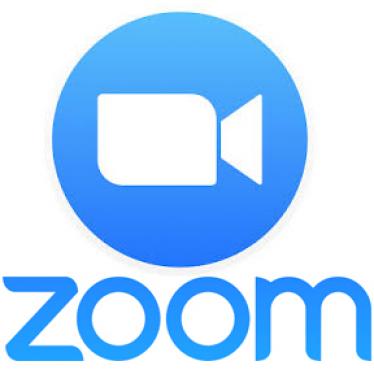 During the Covid19 crisis, Zoom has seen a surge in popularity, with millions of people using it to stay in touch with others. The app is available to download for free, and Zoom users can choose to sign up to the free service, or for a number of paid plans. The free service allows users to create unlimited meetings with up to 100 participants, although the time limit for group meetings is 40 minutes.Zoom allows you to set up a meeting [host], or just join in a meeting where you can chat with others using video and audio (see and hear each other).  To join a Zoom meeting, you need to have the Zoom app, and either the meeting link, or a Meeting ID and a password.  While you do not need a Zoom account to join a meeting, you need to set up an account in order to host a meeting.  This just means providing an email address and setting a password.Video and audio – When joining a Zoom meeting, you can choose to turn your video on or off, but you’ll want it on if you are chatting with friends so they can see you. And you will also be able to see the other people if they have their camera on. (The host has additional controls to disable the video or mute the audio of those taking part in the meeting).Waiting rooms - When the meeting is set up, Zoom automatically sets up a waiting room for that meeting.  If you sign in to the meeting before the host is ready, you can just wait and when the host is there, they will see that you have logged in and they will let you into the meeting.  As people turn up for the meeting, the host sees a message and clicks that to let them in.  This is also safer because the host will only let in the people you want to chat with, and not strangers. Setting up a meeting – A host can choose to set up an instant meeting, or schedule one for a particular time.  This generates the Meeting ID and password, and a link for the meeting which can be shared with people you want to join, usually by email, but it can also be sent by WhatsApp.